UC Berkeley ExtensionPost-Baccalaureate Health Professions ProgramPersonal Statement Essays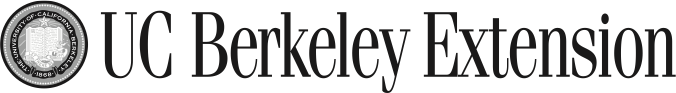 Full Name:	Gender Pronouns You Use (Optional):	What health profession(s) interests you?  (Allopathic, osteopathic, physician assistant, etc.)List any previous volunteer or work experience in a health field. (1000 characters maximum, including spaces)Have you previously applied to a health professions program (Pharmacy, nursing, medical, etc.)?  If so, please state which type of program, the year you applied, and the outcome of your application.Have you already taken the standardized test required for admission into your health profession school of interest (i.e. MCAT, PCAT, etc.) or taken the GRE?  If so, please indicate your total score(s), breakdown of scores for each section, and test date(s) for every seating.Why are you interested in pursuing a career in the health professions?  If you are changing careers, please explain why.  (3500 characters maximum, including spaces)How will the UC Berkeley Extension Post-Baccalaureate Health Professions Program help you reach your career goals?  (3500 characters maximum, including spaces)Applicants are required to submit three letters of recommendation, at least one of which must be from an academic reference.  Additional letters may come from professional references or volunteer supervisors.  Please list the full names of the letter writers and their relationship to you (i.e. supervisor, instructor, colleague, etc.)  Letters are expected to be confidential and sent directly from the letter writer.Are there any additional factors or experiences you would like the admissions committee to consider when reviewing your application?  If applicable, please explain any poor academic achievement, withdrawals from courses and/or interrupted academic progress reflected in your transcript(s).  (2000 characters maximum, including spaces)** If any answers to your questions change, you may email extension-prehealth@berkeley.edu with an updated form.